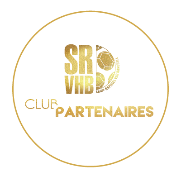 CLUB DES PARTENAIRES DU SRVHBPOUVOIR ASSEMBLEE GENERALEJe soussigné...................................................................................., dirigeant de la société............................................., dont le siège social est à.............................., donne pouvoir à ................................................, dirigeant de la société ………………………………………………, pour me représenter et prendre part aux votes en mon nom lors de l’assemblée générale de l’association du Club des Partenaires du SRVHB qui se tiendra le Mercredi 01 Décembre 2021 à 19h à l’adresse qui suit : Quentalys – 400 Rue Isaac Newton, 83700 St-Raphaël.Fait à …………………………………………., le ….../…... /…...........Bon pour pouvoir, Signature :